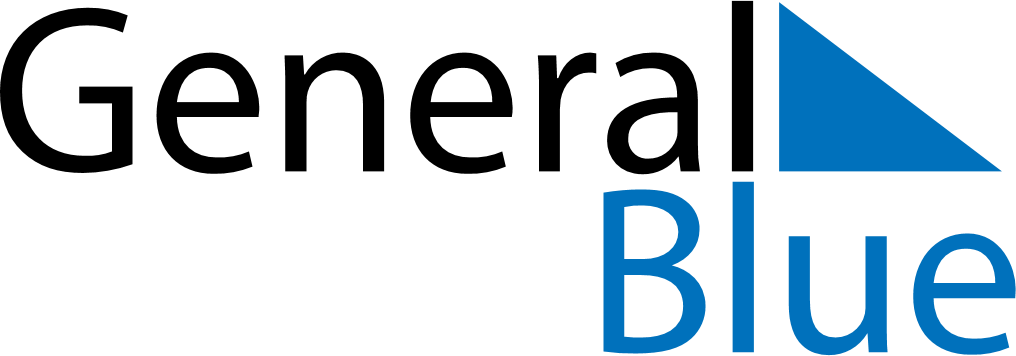 February 2188February 2188February 2188February 2188February 2188SundayMondayTuesdayWednesdayThursdayFridaySaturday1234567891011121314151617181920212223242526272829